СОВЕТ  ДЕПУТАТОВ ДОБРИНСКОГО МУНИЦИПАЛЬНОГО РАЙОНАЛипецкой области11-я сессия VI-го созываРЕШЕНИЕ28.06.2016г.                                 п.Добринка	                                   № 78-рсО внесении изменений в Положение «О наружной рекламе в Добринском муниципальном районе»Рассмотрев проект изменений в Положение «О наружной рекламе в Добринском муниципальном районе», представленный администрацией Добринского муниципального района и протест прокурора Добринского района от 22.04.2016 г. № 17-93в-2016 на Положение «О наружной рекламе в Добринском муниципальном районе», принятого решением Добринского районного Совета депутатов №491-рс от 15.02.2008г.,  руководствуясь ст.27 Устава Добринского муниципального района, учитывая решение постоянной комиссии по правовым вопросам, местному самоуправлению и работе с депутатами, Совет депутатов Добринского муниципального районаРЕШИЛ:1.Принять изменения в Положение «О наружной рекламе в Добринском муниципальном районе» (прилагаются). 2.Направить указанный нормативный правовой акт главе Добринского муниципального района для подписания и официального опубликования.3.Настоящее решение вступает в силу со дня его принятия.Председатель Совета депутатовДобринского  муниципального района	          	     	                  М.Б.Денисов                                                                    Приняты                                                                           решением Советом депутатов  Добринского муниципального района                                                                       № 78-рс от 28.04.2016г.ИЗМЕНЕНИЯв Положение «О наружной рекламе в Добринском муниципальном районе»Внести в Положение «О наружной рекламе в Добринском муниципальном районе», принятого решением Добринского районного Совета депутатов №491-рс от 15.02.2008г. (с изменениями, внесенными решением Добринского районного Совета депутатов от 27.08.2008г. №47-рс), следующие изменения:	I.Словосочетание «разрешительная документация» и слово «паспорт» заменить словами «разрешение на установку и эксплуатацию рекламной конструкции» в соответствующих падежах по всему тексту Положения.	II.В разделе «Реклама и информация, размещаемая в районе»:	1.п.3.3. исключить;	2.п.3.4. считать п.3.3.III. В разделе 5 «Порядок оформления разрешительной документации»:1.п.5.1. изложить в новой редакции: «Установка рекламной конструкции допускается, при наличии разрешения на установку и эксплуатация рекламной конструкции (приложение № 1).»;2. абзац 3 п.5.2.исключить;3. п.5.4. изложить в новой редакции: «Право для оформления разрешения на установку и эксплуатацию рекламной конструкции предоставлено физическим и (или) юридическим лицам (далее-заявители), являющимся собственниками или в соответствии с частями 5-7 статьи 19 Федерального закона от 13.03.2006 №38-ФЗ «О рекламе» иными законными владельцами соответствующего недвижимого имущества или владельцами рекламной конструкции, либо их уполномоченным  представителям.При обращении заявитель направляет в администрацию муниципального района заявление (согласно  установленной формы). К заявлению прилагаются следующие документы:1) копия документа, удостоверяющего личность заявителя-физического лица;2) сведения о государственной регистрации юридического лица или государственной регистрации физического лица в качестве индивидуального предпринимателя;3) подтверждение в письменной форме согласия собственника или иного указанного в частях 5-7 статьи 19 Федерального закона от 13.03.2006 №38-ФЗ «О рекламе» законного владельца соответствующего недвижимого имущества на присоединение к этому имуществу рекламной конструкции, если заявитель не является собственником или иным законным владельцем недвижимого имущества, в виде договора на установку и эксплуатацию рекламной конструкции, протокола общего собрания собственников помещений в многоквартирном доме;4) правоустанавливающие документы на объекты недвижимости (земельный участок, здание или иное недвижимое имущество);5) проект рекламной конструкции;6) эскиз рекламной конструкции, выполненный в цвете на фотооснове, с указанием размеров и используемых материалов;7) дорожная схема (в случае размещения отдельно стоящей рекламной конструкции, панель-кронштейнов) с указанием предполагаемого места установки рекламной конструкции, а также расстояния до ближайших существующих объектов (домов, опор освещения, дорожных знаков, пешеходных переходов, перекрестков ближайших рекламных конструкций, остановок);	8) документ, подтверждающий уплату государственной пошлины;	9) доверенность представителя заявителя на право представления интересов по вопросу выдачи разрешения на установку и эксплуатацию рекламной конструкции.	4.в п.5.6. изложить в новой редакции:-п.п. б) «несоответствие установки рекламной конструкции в заявленном месте схеме размещения рекламных конструкций (в случае, если место установки рекламной конструкции в соответствии с частью 5.8. статьи 19 Федерального закона от 13.03.2006 №38-ФЗ  «О рекламе» определятся схемой размещения рекламный конструкций)»;	-п.п. е) «нарушение требований, установленных частями 5.1., 5.6. и 5.7. статьи 19 статьи 19 Федерального закона от 13.03.2006 №38-ФЗ  «О рекламе».	5.в п. 5.9. изложить в новой редакции:	-п.п. в) «в случае, если рекламная конструкция не установлена в течение года со дня выдачи разрешения или со дня демонтажа рекламной конструкции ее владельцем в период действия разрешения»;	-п.п. д) 2в случае, если разрешение выдано лицу, заключившему договор на установку и эксплуатацию рекламной конструкции с нарушением требований, установленных частями 5.1., 5.6. и 5.7. статьи 19 статьи 19 Федерального закона от 13.03.2006 №38-ФЗ «О рекламе», либо результаты аукциона или конкурса признаны недействительными в соответствии с законодательством Российской Федерации»;	-п.п. е) «в случае нарушения требований, установленных частью 9.3. статьи 19 Федерального закона от 13.03.2006 №38-ФЗ «О рекламе».	6.п.5.11. исключить.	7.Приложение № 1 изложить в новой редакции (прилагается).ГлаваДобринского муниципального района                        С.П.Москворецкий                                                                                    Приложение № 1                                                                                 к Положению «О наружной рекламе                                                                                  в Добринском муниципальном районе»                                                                        Кому_________________________________                                                                                (наименование владельца рекламной конструкции,                                                                                        фамилия, имя, отчество- для граждан; полное                                                                                          наименование организации-юридических лиц)                                                                          _____________________________________                                                                            _____________________________________                                                                                                       (его почтовый индекс и адрес)РАЗРЕШЕНИЕна установку и эксплуатацию рекламной конструкции«____» ___________20___г.                                                                                      №______Администрация Добринского муниципального района_________________________    (наименование уполномоченного федерального органа исполнительной власти, или органа исполнительной _____________________________________________________________________________ власти субъекта Российской Федерации, или органа местного самоуправления, осуществляющих выдачу разрешения _____________________________________________________________________________   на установку)руководствуясь статьей 19 Федерального закона от 13.03.2006 №38-ФЗ «О рекламе (с учетом изменений и дополнений) и Положением «О наружной рекламе в Добринском муниципальном районе» разрешает:_____________________________________________________________________________ (место установки, тип рекламной конструкции, площадь информационного поля рекламной конструкции) _____________________________________________________________________________ Адрес установки рекламной конструкции ________________________________________                                                                                               (полный адрес объекта с указанием субъекта Российской, _____________________________________________________________________________     административного района и т.д.)Срок действия настоящего разрешения с «___» ________20___г. по «__» _________ 20__г.Дата выдачи  «___» _____________20__г.Заместитель председателя Комитета ЖКХ,строительства и дорожного хозяйстваадминистрации Добринскогомуниципального района_________________                           _____________________ (должность уполномоченного сотрудника органа,                                                         (подпись)осуществляющего выдачу разрешения на строительство)М.П.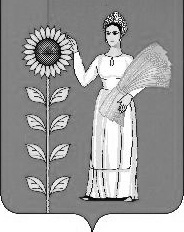 